Świąteczny stół„Stół Wielkanocny” – Rodzic pokazuje dziecku zdjęcia różnych stołów nakrytych do śniadania obiadu. Zadaniem dzieci jest podanie nazw potraw widocznych na zdjęciach i wybierają ten stół, który jest nakryty do śniadania wielkanocnego. Czytanie globalne nazw przez dziecko: BABKA, MAZUREK, JAJKA, BIAŁA KIEŁBASAS itp. Stół nakryty na śniadanie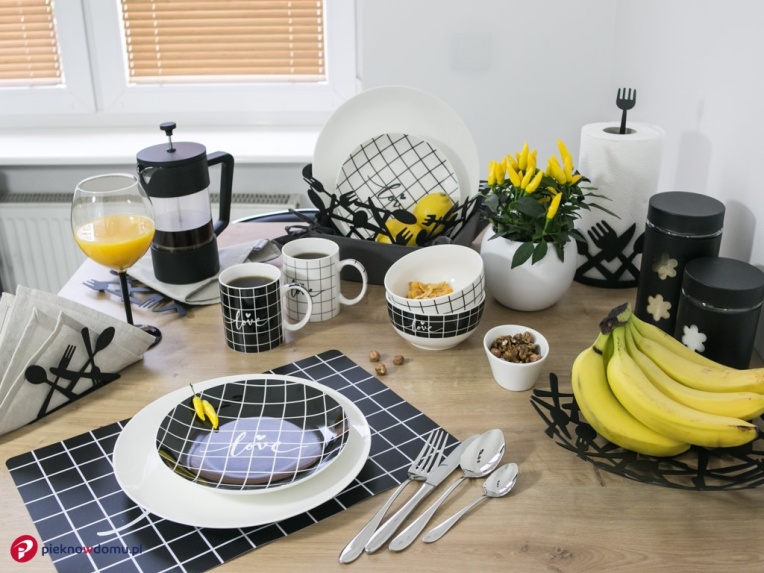  Stół nakryty na obiad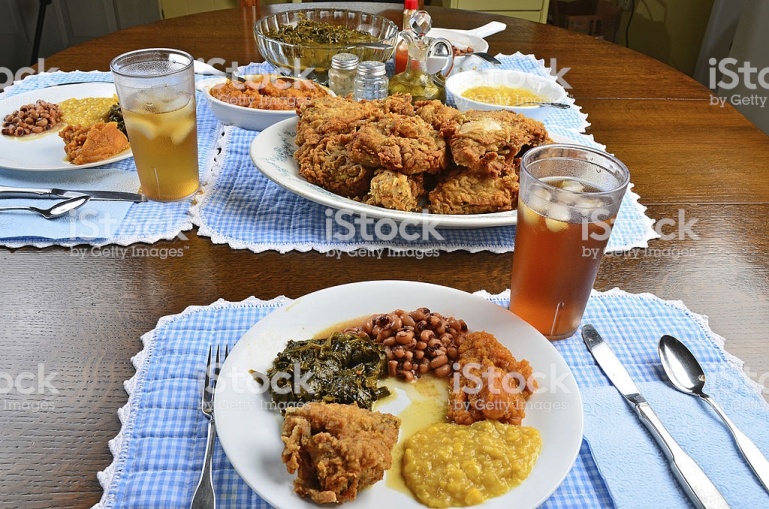  Stół nakryty na urodziny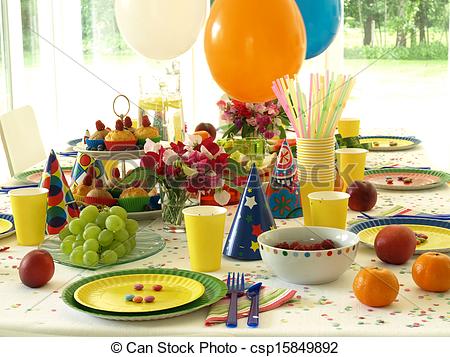  Stół nakryty na Boże Narodzenie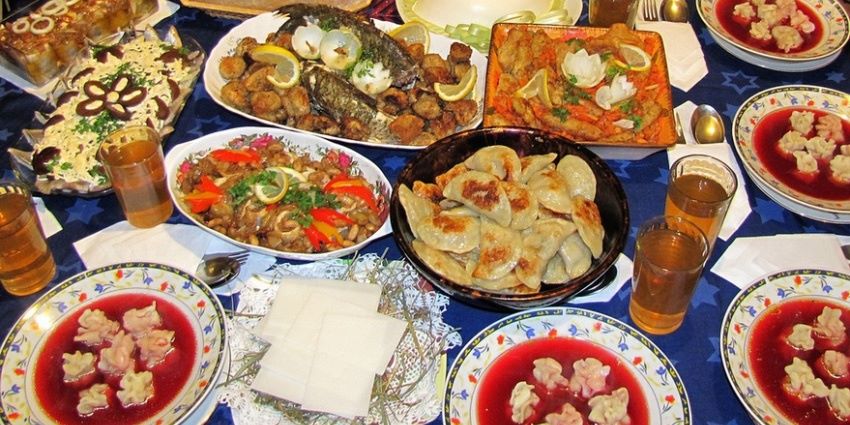  Stół nakryty na Wielkanoc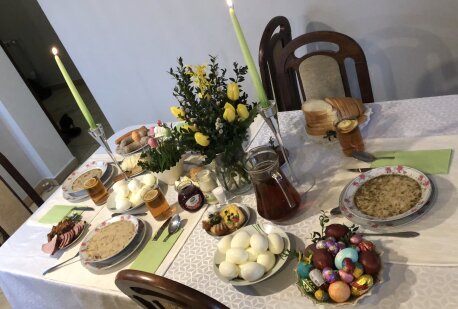 Czytanie przez rodzica wiersza „Wielkanocny stół” E. Skarżyńskiej, zadawanie dziecku pytań: Po co ludzie spotykają się przy świątecznym stole?, Czy dzielą się w Wielkanoc opłatkiem?, Jak spędzają te święta?Nasz stół wielkanocny
haftowany w kwiaty.
W borówkowej zieleni
listeczków skrzydlatych
lukrowana baba
rozpycha się na nim,
a przy babie –
mazurek w owoce przybrany.Palmy pachną jak łąka
w samym środku lata.
Siada mama przy stole,
A przy mamie tata.
I my.Wiosna na nas
zza firanek zerka,
a pstrokate pisanki
chcą tańczyć oberka.Wpuśćmy wiosnę,
Niech słońcem
zabłyśnie nad stołem
w wielkanocne świętowanie
jak wiosna wesołe!„Wielkanocne kwiaty” – Rodzic zadaje dziecku pytanie, Co oprócz potraw można  znaleźć na świątecznym stole? Jakie kwiaty kojarzą się z Wielkanocą? Zadaniem dziecka jest wybranie spośród zdjęć kwiatów, które kojarzą się z Wielkanocą. Hiacynt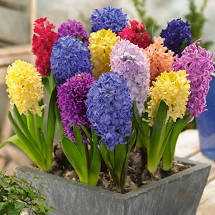  Gwiazda Betlejemska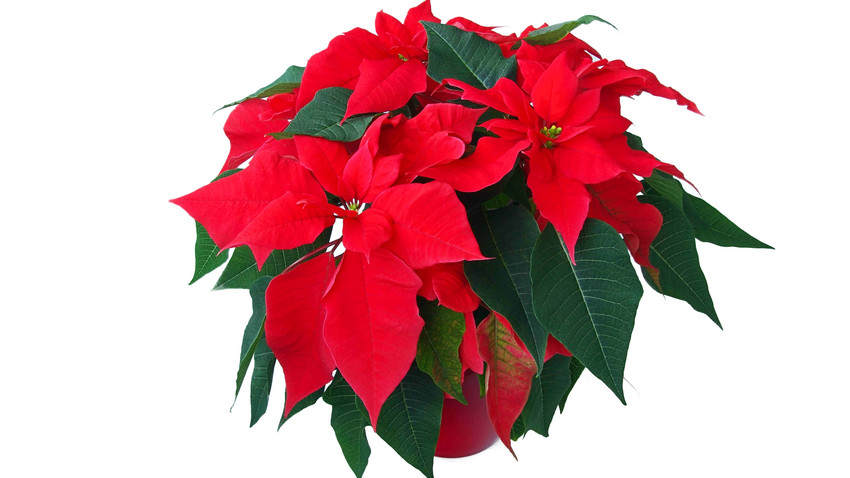  Krokus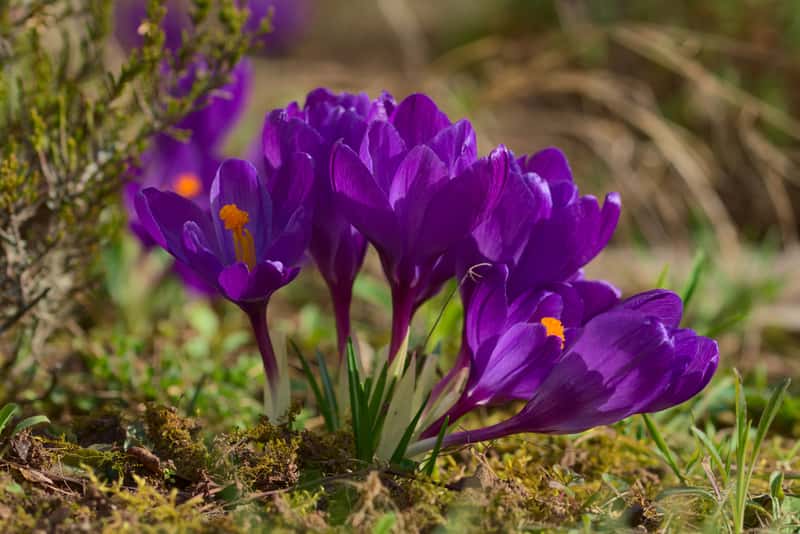  Tulipan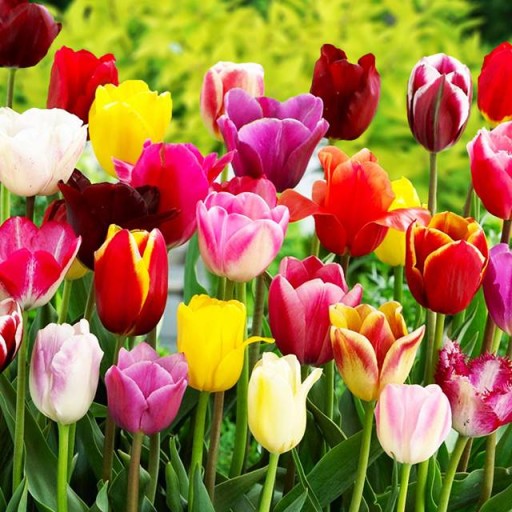  Chryzantema  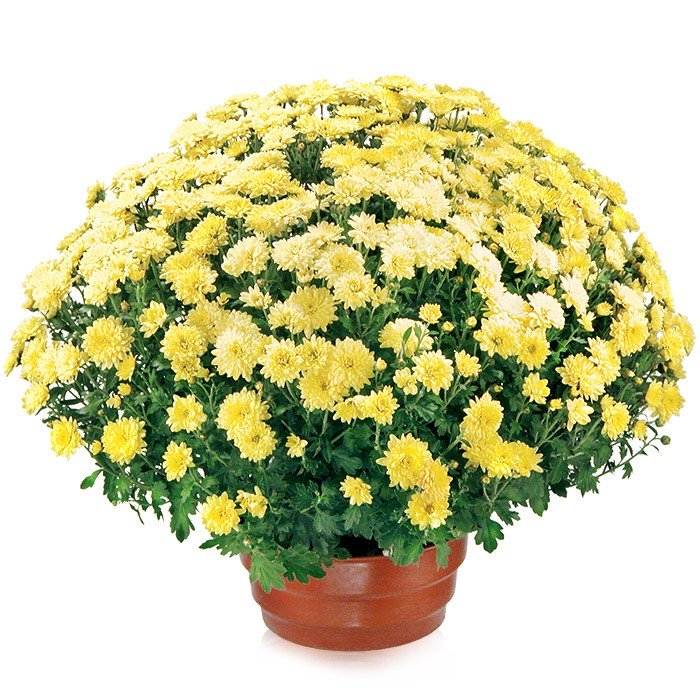  Mak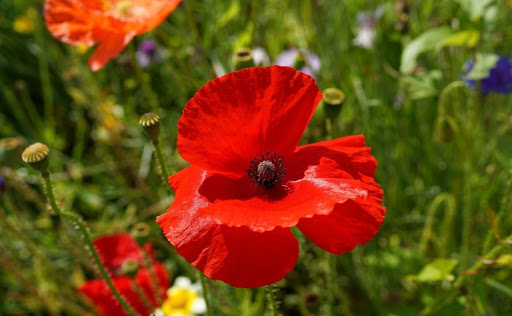  Narcyz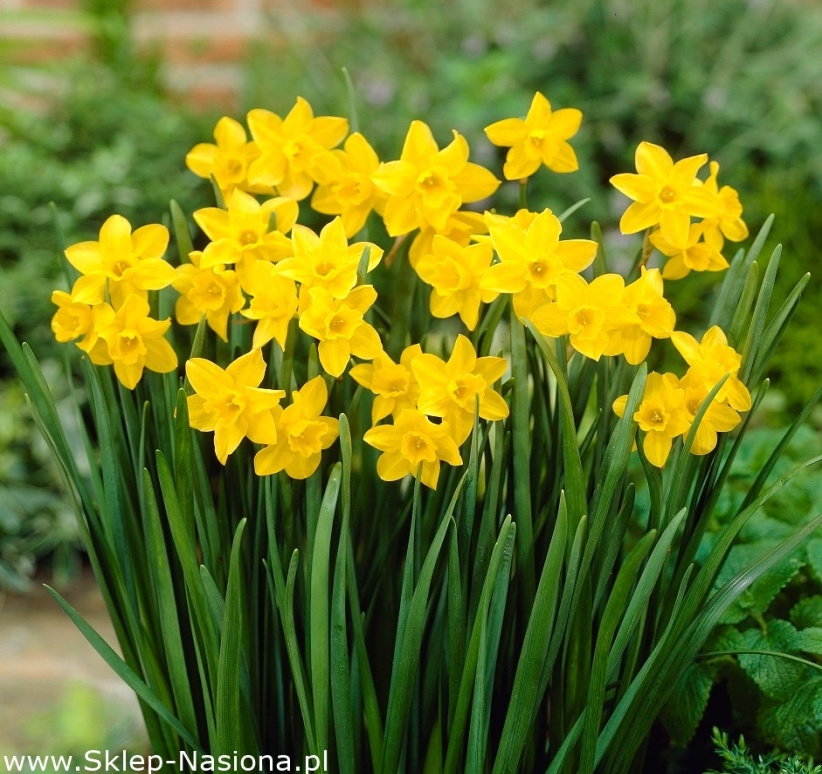  Forsycja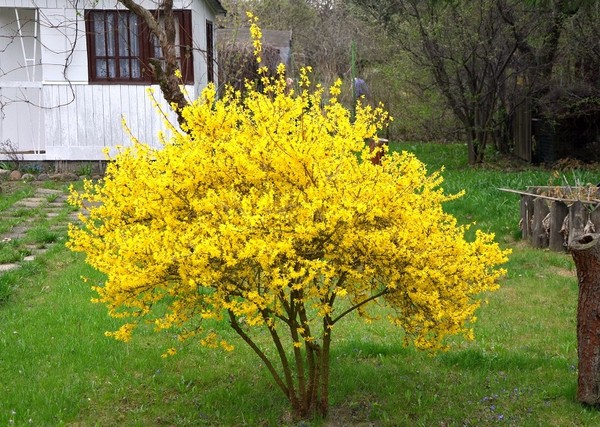 Karta pracy 3.36aNauczycielki Marta Zakrzewska, Ewa Gajewska